МИНОБРНАУКИ РОССИИ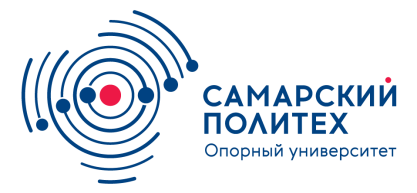 федеральное государственное бюджетное образовательноеучреждение высшего образования«Самарский государственный технический университет»(ФГБОУ ВО «СамГТУ»)ПРИКАЗ                                                                                                                          г. СамараО практике обучающихсяв 20 __/__ учебном годуВ соответствии с требованиями федерального государственного образовательного стандарта согласно утвержденному календарному учебному графику и на основании решения заседания кафедры__________________________________________________________________________               (наименование кафедры и факультета/института)ПРИКАЗЫВАЮ:Направить на (учебную, производственную (указать тип практики, если предусмотрен учебным планом), практику обучающихся на _____ курсе по направлению подготовки (специальности) ________________________________, направленности (профилю)__________________________________________________  с «___»______________20__г. по «___» ______________20__г. в следующие организации/профильные организации в соответствии с Приложением 1.Проректор по интеграционным проектам                                                         А.В. ЕреминОборотная сторона приказаПроект вносит:СОГЛАСОВАНО:Исполнитель: ФИО.тел.Приложение 1 к Приказу «О практике обучающихся»в 20 __/__ учебном году№_______ от  _________1. Наименование организации/профильной организации №12. Наименование организации/профильной организации №2          №____________                               «___»  __________ 20__ г.Название кафедры________________  Зав.кафедрой ФИОНачальник  управления по работе  с индустриальными партнерами    ________________  С.Б.СмирноваНачальник правового управления________________  А.Н. ИвановаФИО обучающегосяГруппаИсточник финансирования: бюджет/договор*Руководитель практики:должность, ФИОФИО обучающегосяГруппаИсточник финансирования: бюджет/договор*Руководитель практики:должность, ФИО